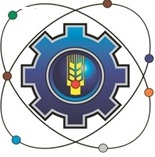 Министерство образования Московской областиГосударственное бюджетное профессиональное образовательное учреждение
Московской области «Щелковский колледж»(ГБПОУ МО «Щёлковский колледж»)РАБОЧАЯ ПРОГРАММАПроизводственной практики ПП.09ПМ.09 Проектирование, разработка и оптимизация веб-приложенийпо специальность: 09.02.07 «Информационные системы и программирование»квалификация: «Разработчик веб и мультимедийных приложений»                                                                 2019г.      Рабочая программа производственной практики  ПМ.09 Проектирование, разработка и оптимизация веб-приложений, разработана на основе Федерального государственного образовательного стандарта по специальности среднего профессионального образования  Специальность 09.02.07 «Информационные системы и программирование», квалификация «Разработчик веб и мультимедийных приложенийОрганизация-разработчик:Государственное бюджетное профессиональное образовательное учреждение Московской области «Щелковский колледж» (ГБПОУ МО «Щелковский колледж»).Разработчик:___________________________________________________________________________И. О. Ф., должность, категория, ученая степень, звание.Рецензент ___________________________________________________________________________И. О. Ф., должность, категория,  ученая степень, звание, место работы.РАССМОТРЕНАпредметной (цикловой)комиссией___________________________________________________________________от «____»_______20____г.протокол № ____________Председатель ПЦК_____________ И.О. ФамилияСОДЕРЖАНИЕПАСПОРТ РАБОЧЕЙ ПРОГРАММЫ ПРОИЗВОДСТВЕННОЙ ПРАКТИКИПП.09. Проектирование, разработка и оптимизация веб-приложенийОбласть применения программы.Рабочая программа производственной практики ПП. 09. Проектирование, разработка и оптимизация веб-приложений является частью основной профессиональной образовательной программы в соответствии с ФГОС по специальности 09.02.07 Информационные системы и программирование.Профессиональная характеристика:Согласно Общероссийскому классификатору (ОК 016-94) наименование специальностей:разработчик веб и мультимедийных приложенийОбъекты профессиональной деятельности выпускника:языки и системы программирования контента, системы управления контентом;средства создания и эксплуатации информационных ресурсов;программное обеспечение;техническая документация;Характеристика профессиональной деятельности (ВПД):- Проектирование, разработка и оптимизация веб-приложенийОбласть	профессиональной	деятельности:	Проектирование,	разработка	и оптимизация веб-приложенийЦели освоения программы производственной практики ПП. 09. Проектирование, разработка и оптимизация веб-приложений:ознакомление с содержанием основных работ и исследований, выполняемых на предприятии или в организации по месту прохождения практики;усвоение приемов, методов и способов обработки, представления и интерпретации результатов проведенных практических исследований;приобретение практических навыков в будущей профессиональной деятельности.Задачи программы производственной практики ПП. 09. Проектирование, разработка и оптимизация веб-приложений:	формирование	умений	выполнять	весь	комплекс	работ	по	проектированию, разработке и оптимизации веб-приложенийвоспитание высокой культуры, трудолюбия, аккуратности при выполнении работ по проектированию, разработке и оптимизации веб-приложений	развитие интереса и способностей анализировать и сравнивать производственные ситуации; быстроты мышления и принятия решений.Место   производственной   практики   ПП..09.	Проектирование, разработка и оптимизация веб-приложений в структуре:Производственная практика ПП 09. Проектирование, разработка и оптимизация веб- приложений базируется на освоении предметов общепрофессионального цикла: Операционные системы и среды, Архитектура аппаратных средств, Информационные технологии,		Основы		алгоритмизации		и	программирования,		Правовое	обеспечение профессиональной деятельности, Безопасность жизнедеятельности, Экономика отрасли, Основы	проектирования	баз	данных,		Стандартизация,	сертификация		и	техническое документоведение,	Численные		методы,		Компьютерные	сети,	Менеджмент	в профессиональной деятельности, ПМ.05 Проектирование и разработка информационных систем, ПМ.08 Разработка дизайна веб-приложений, МДК. 09.01 Проектирование и разработка	веб-приложений,		МДК.	09.02		Оптимизация	веб-приложений,	МДК. 09.03Обеспечение безопасности веб-приложений, Учебная практика.Изучение разделов и тем перечисленных дисциплин должно предшествовать закреплению соответствующих разделов и тем теоретического обучения на производственной практике.Формы проведения производственной практики:Производственная практика ПП. 09. Проектирование, разработка и оптимизация веб- приложений проводится на рабочих местах предприятий соответствующего профиля согласно договоров.Место и время проведения производственной практики:Производственная практика ПП. 09. Проектирование, разработка и оптимизация веб- приложений проводится на предприятиях города.ПМ.09. Проектирование, разработка и оптимизация веб-приложенийМДК. 09.01 Проектирование и разработка веб-приложений МДК. 09.02 Оптимизация веб-приложенийМДК. 09.03Обеспечение безопасности веб-приложенийПП.09. Проектирование, разработка и оптимизация веб-приложенийРЕЗУЛЬТАТЫ ОСВОЕНИЯ РАБОЧЕЙ ПРОГРАММЫ ПРОИЗВОДСТВЕННОЙ ПРАКТИКИ ПП.09. ПРОЕКТИРОВАНИЕ, РАЗРАБОТКА И ОПТИМИЗАЦИЯВЕБ-ПРИЛОЖЕНИЙРезультатом освоения рабочей программы производственной практики ПП. 09. Проектирование, разработка и оптимизация веб-приложений является сформированность у обучающихся необходимых для последующего освоения ими профессиональных (ПК) и общих (ОК) компетенций по избранной профессии (специальности).Обучающийся должен знать:языки программирования и разметки для разработки клиентской и серверной части веб-приложений;принципы функционирования поисковых сервисов и особенности оптимизации веб- приложений под них;принципы проектирования и разработки информационных систем,уметь:разрабатывать программный код клиентской и серверной части веб-приложений;осуществлять оптимизацию веб-приложения с целью повышения его рейтинга в сети Интернет;разрабатывать и проектировать информационные системы.иметь практический опыт в:использовании специальных готовых технических решений при разработке веб- приложений;выполнении разработки и проектирования информационных систем;модернизации веб-приложений с учетом правил и норм подготовки информации для поисковых систем;реализации мероприятий по продвижению веб-приложений в сети Интернет.ТЕМАТИЧЕСКИЙ ПЛАН И СОДЕРЖАНИЕ ОБУЧЕНИЯ ПО ПРОИЗВОДСТВЕННОЙ ПРАКТИКЕ ПП. 09. ПРОЕКТИРОВАНИЕ, РАЗРАБОТКА И ОПТИМИЗАЦИЯ ВЕБ-ПРИЛОЖЕНИЙТематический план производственной практики ПП. 09. Проектирование, разработка и оптимизация веб-приложенийСодержание производственной практики ПП. 09. Проектирование, разработка и оптимизация веб-приложенийУСЛОВИЯ РЕАЛИЗАЦИИ ПРОГРАММЫ ПРОИЗВОДСТВЕННОЙ ПРАКТИКИ ПП. 09. ПРОЕКТИРОВАНИЕ, РАЗРАБОТКА И ОПТИМИЗАЦИЯ ВЕБ- ПРИЛОЖЕНИЙТребования к минимальному материально-техническому обеспечениюРеализация рабочей программы производственной практики ПП. 09. Проектирование, разработка и оптимизация веб-приложений предполагает наличие договоров о сетевом взаимодействии и сотрудничестве с предприятиями соответствующего профиля. Производственная практика проходит концентрированно на предприятиях города.Информационное обеспечение обученияОсновные источники1. Тузовский, А. Ф. Проектирование и разработка web-приложений: учебное пособие. — М.: Юрайт, 2017. Дополнительные источники1. Илюшечкин, В. М. Основы использования и проектирования баз данных: учебник для СПО / В. М. Илюшечкин. — испр. и доп. — М. : Издательство Юрайт, 2017Общие требования к организации образовательного процесса производственной практики ПП. 09. Проектирование, разработка и оптимизация веб-приложенийПроизводственная практика ПП. 09. Проектирование, разработка и оптимизация веб- приложений проводиться концентрированно в соответствии с рабочей программой и учебным планом на предприятиях города.	Кадровое обеспечение производственной практики ПП. 09. Проектирование, разработка и оптимизация веб-приложенийТребования к квалификации педагогических кадров, осуществляющих руководство практикой: педагогические работники (преподаватели специальных дисциплин или мастера производственного обучения) должны иметь на 1-2 разряда по профессии рабочего выше, чем предусмотрено образовательным стандартом для выпускников. Опыт деятельности в организациях соответствующей профессиональной сферы является обязательным для преподавателей, отвечающих за освоение обучающимся профессионального цикла, эти преподаватели и мастера производственного обучения должны проходить стажировку в профессиональных организациях не реже 1 раза в 3 года5. КОНТРОЛЬ И ОЦЕНКА РЕЗУЛЬТАТОВ ОСВОЕНИЯ ПРОИЗВОДСТВЕННОЙ ПРАКТИКИ ПП. 09. ПРОЕКТИРОВАНИЕ, РАЗРАБОТКА И ОПТИМИЗАЦИЯ ВЕБ-ПРИЛОЖЕНИЙФормы и методы контроля и оценки результатов обучения должны позволять проверять у обучающихся не только сформированность профессиональных компетенций, но и развитие общих компетенций и обеспечивающих их умений.СОГЛАСОВАНОПредставители  работодателя:__________________________________________________«____»_____________20___ г.УТВЕРЖДАЮДиректор__________ Ф. В. Бубич«____»____________20___ г.1.ПАСПОРТ РАБОЧЕЙ ПРОГРАММЫ ПРОИЗВОДСТВЕННОЙ ПРАКТИКИ42.РЕЗУЛЬТАТЫ ОСВОЕНИЯ РАБОЧЕЙ ПРОГРАММЫ ПРОИЗВОДСТВЕННОЙ ПРАКТИКИ63.ТЕМАТИЧЕСКИЙ ПЛАН И СОДЕРЖАНИЕ ПРОИЗВОДСТВЕННОЙ ПРАКТИКИ84.УСЛОВИЯ РЕАЛИЗАЦИИ РАБОЧЕЙ ПРОГРАММЫ ПРОИЗВОДСТВЕННОЙ ПРАКТИКИ115.КОНТРОЛЬ И ОЦЕНКА РЕЗУЛЬТАТОВ ОСВОЕНИЯ ПРОГРАММЫ ПРОИЗВОДСТВЕННОЙ ПРАКТИКИ12ПМ.09.Проектирование, разработка и оптимизация веб-приложенийМДК. 09.01 Проектирование и разработка веб-приложенийМДК. 09.02 Оптимизация веб-приложенийМДК. 09.03Обеспечение безопасности веб-приложенийПП.09. Проектирование, разработка и оптимизация веб-приложений 144 часаКодНаименование результата освоения практикиПМ.09.Проектирование, разработка и оптимизация веб-приложенийПК 9.1Разрабатывать техническое задание на веб-приложение в соответствии с требованиями заказчикаПК 9.2Разрабатывать веб-приложение в соответствии с техническим заданиемПК 9.3Разрабатывать интерфейс пользователя веб-приложений в соответствии с техническим заданиемПК 9.4Осуществлять техническое сопровождение и восстановление веб-приложений в соответствии с техническим заданиемПК 9.5Производить тестирование разработанного веб приложенияПК 9.6Размещать веб приложения в сети в соответствии с техническим заданиемПК 9.7Осуществлять сбор статистической информации о работе веб-приложений для анализа эффективности его работыПК 9.8Осуществлять аудит безопасности веб-приложения в соответствии с регламентами по безопасностиПК 9.9Модернизировать веб-приложение с учетом правил и норм подготовки информациидля поисковых систем.ОК 1.Выбирать способы решения задач профессиональной деятельности, применительно к различным контекстамОК 2.Осуществлять поиск, анализ и интерпретацию информации, необходимой для выполнения задач профессиональной деятельности.ОК 3Планировать и реализовывать собственное профессиональное и личностноеразвитие.ОК 4Планировать и реализовывать собственное профессиональное и личностное развитие.ОК 5Планировать и реализовывать собственное профессиональное и личностное развитие.ОК 6Проявлять гражданско-патриотическую позицию, демонстрировать осознанное поведение на основе традиционных общечеловеческих ценностейОК 7Содействовать сохранению окружающей среды, ресурсосбережению, эффективнодействовать в чрезвычайных ситуациях.ОК 8Использовать средства физической культуры для сохранения и укрепления здоровья в процессе профессиональной деятельности и поддержания необходимого уровня физической подготовленностиОК 9Использовать информационные технологии в профессиональной деятельности.ОК 10Пользоваться профессиональной документацией на государственном и иностранном языкеКоды профессиональ ныхкомпетенцийВиды работКоды и наименования модулей, разделов, тем производственной практикиОбъем часовПМ.09.Проектирование, разработка и оптимизация веб-приложенийПМ.09.Проектирование, разработка и оптимизация веб-приложенийПМ.09.Проектирование, разработка и оптимизация веб-приложенийПП. 09. Проектирование, разработка и оптимизация веб-приложений144ПК 9.1-ПК 9.10ОК 1-10использование специальных готовых технических решений при разработке веб-приложений;выполнение разработки и проектирования информационных систем;модернизация веб-приложений с учетом правил и норм подготовки информации для поисковых систем;реализация мероприятий по продвижению веб-приложений в сети ИнтернетТема 1. Разработка технического задания на веб-приложение в соответствии с требованиями заказчика.12ПК 9.1-ПК 9.10ОК 1-10использование специальных готовых технических решений при разработке веб-приложений;выполнение разработки и проектирования информационных систем;модернизация веб-приложений с учетом правил и норм подготовки информации для поисковых систем;реализация мероприятий по продвижению веб-приложений в сети ИнтернетТема 2. Изучение предметной области.12ПК 9.1-ПК 9.10ОК 1-10использование специальных готовых технических решений при разработке веб-приложений;выполнение разработки и проектирования информационных систем;модернизация веб-приложений с учетом правил и норм подготовки информации для поисковых систем;реализация мероприятий по продвижению веб-приложений в сети ИнтернетТема 3. Разработка концепции веб-приложения.12ПК 9.1-ПК 9.10ОК 1-10использование специальных готовых технических решений при разработке веб-приложений;выполнение разработки и проектирования информационных систем;модернизация веб-приложений с учетом правил и норм подготовки информации для поисковых систем;реализация мероприятий по продвижению веб-приложений в сети ИнтернетТема 4. Разработка технического проекта веб-приложения6ПК 9.1-ПК 9.10ОК 1-10использование специальных готовых технических решений при разработке веб-приложений;выполнение разработки и проектирования информационных систем;модернизация веб-приложений с учетом правил и норм подготовки информации для поисковых систем;реализация мероприятий по продвижению веб-приложений в сети ИнтернетТема 5. Выполнение декомпозиции работ проекта.6ПК 9.1-ПК 9.10ОК 1-10использование специальных готовых технических решений при разработке веб-приложений;выполнение разработки и проектирования информационных систем;модернизация веб-приложений с учетом правил и норм подготовки информации для поисковых систем;реализация мероприятий по продвижению веб-приложений в сети ИнтернетТема 6. Разработка эскизного проекта веб-приложения12ПК 9.1-ПК 9.10ОК 1-10использование специальных готовых технических решений при разработке веб-приложений;выполнение разработки и проектирования информационных систем;модернизация веб-приложений с учетом правил и норм подготовки информации для поисковых систем;реализация мероприятий по продвижению веб-приложений в сети ИнтернетТема 7. Разработка диаграммы потоков12ПК 9.1-ПК 9.10ОК 1-10использование специальных готовых технических решений при разработке веб-приложений;выполнение разработки и проектирования информационных систем;модернизация веб-приложений с учетом правил и норм подготовки информации для поисковых систем;реализация мероприятий по продвижению веб-приложений в сети ИнтернетТема 8. Разработка модели пользовательского интерфейса6ПК 9.1-ПК 9.10ОК 1-10использование специальных готовых технических решений при разработке веб-приложений;выполнение разработки и проектирования информационных систем;модернизация веб-приложений с учетом правил и норм подготовки информации для поисковых систем;реализация мероприятий по продвижению веб-приложений в сети ИнтернетТема 9. Разработка перечня мероприятий по защите информации6ПК 9.1-ПК 9.10ОК 1-10использование специальных готовых технических решений при разработке веб-приложений;выполнение разработки и проектирования информационных систем;модернизация веб-приложений с учетом правил и норм подготовки информации для поисковых систем;реализация мероприятий по продвижению веб-приложений в сети ИнтернетТема 10. Разработка веб-приложения в соответствии с техническим заданием6ПК 9.1-ПК 9.10ОК 1-10использование специальных готовых технических решений при разработке веб-приложений;выполнение разработки и проектирования информационных систем;модернизация веб-приложений с учетом правил и норм подготовки информации для поисковых систем;реализация мероприятий по продвижению веб-приложений в сети ИнтернетТема 11. Разработка интерфейса пользователя веб-приложений всоответствии с техническим заданием6ПК 9.1-ПК 9.10ОК 1-10использование специальных готовых технических решений при разработке веб-приложений;выполнение разработки и проектирования информационных систем;модернизация веб-приложений с учетом правил и норм подготовки информации для поисковых систем;реализация мероприятий по продвижению веб-приложений в сети ИнтернетТема 12. Разработка архитектуры веб-приложения6ПК 9.1-ПК 9.10ОК 1-10использование специальных готовых технических решений при разработке веб-приложений;выполнение разработки и проектирования информационных систем;модернизация веб-приложений с учетом правил и норм подготовки информации для поисковых систем;реализация мероприятий по продвижению веб-приложений в сети ИнтернетТема 13. Разработка кода веб-приложения.12ПК 9.1-ПК 9.10ОК 1-10использование специальных готовых технических решений при разработке веб-приложений;выполнение разработки и проектирования информационных систем;модернизация веб-приложений с учетом правил и норм подготовки информации для поисковых систем;реализация мероприятий по продвижению веб-приложений в сети ИнтернетТема 14. Тестирование кода веб-приложения6ПК 9.1-ПК 9.10ОК 1-10использование специальных готовых технических решений при разработке веб-приложений;выполнение разработки и проектирования информационных систем;модернизация веб-приложений с учетом правил и норм подготовки информации для поисковых систем;реализация мероприятий по продвижению веб-приложений в сети ИнтернетТема 15. Техническое сопровождение и восстановление веб- приложений в соответствии с техническим заданием6ПК 9.1-ПК 9.10ОК 1-10использование специальных готовых технических решений при разработке веб-приложений;выполнение разработки и проектирования информационных систем;модернизация веб-приложений с учетом правил и норм подготовки информации для поисковых систем;реализация мероприятий по продвижению веб-приложений в сети ИнтернетТема 16. Тестирование веб приложения6ПК 9.1-ПК 9.10ОК 1-10использование специальных готовых технических решений при разработке веб-приложений;выполнение разработки и проектирования информационных систем;модернизация веб-приложений с учетом правил и норм подготовки информации для поисковых систем;реализация мероприятий по продвижению веб-приложений в сети ИнтернетТема 17. Размещение веб приложения в сети в соответствии с техническим заданием6ПК 9.1-ПК 9.10ОК 1-10использование специальных готовых технических решений при разработке веб-приложений;выполнение разработки и проектирования информационных систем;модернизация веб-приложений с учетом правил и норм подготовки информации для поисковых систем;реализация мероприятий по продвижению веб-приложений в сети ИнтернетТема 18. Выполнение аудита безопасности веб-приложения в соответствии с регламентами по безопасности Дифференцированный зачёт6Код и наименование профессиональных модуля (ПМ) и тем производственной практикиСодержание учебных занятийОбъём часовУровень усвоенияПМ.09. Проектирование, разработка и оптимизация веб-приложенийПМ.09. Проектирование, разработка и оптимизация веб-приложенийПП. 09. Проектирование, разработка и оптимизация веб-приложенийПП. 09. Проектирование, разработка и оптимизация веб-приложений144Тема 1. Разработка технического задания на веб- приложение в соответствии с требованиями заказчика.Инструктаж по технике безопасности. Составление анкеты для определения потребности клиента в создаваемом программном обеспечении. Проведение анкетирования для определения потребности клиента. Составление вопросов для интервьюирования. Проведение интервьюирования для определения потребности клиента. Построение структурно-функциональной схемы;123-4Тема 2. Изучение предметной области.Выявление бизнес-процессов, определяющих процессы в предметной области. Описание процесса функционирования системы, бизнес-процессов, функций.123-4Тема 3. Разработка концепции веб-приложения.Построение структурно-функциональной схемы программного обеспечения с помощью блок- схем. Анализ объектов информационного контента. Структурирование объектовинформационного контента;123-4Тема 4. Разработка технического проекта веб- приложенияРазработка навигационной структуры с помощью HTML, CSS, PHP, JavaScript, CMS Joomla63-4Тема 5. Выполнение декомпозиции работ проекта.Составление алгоритма разработки программного обеспечения63-4Тема 6. Разработка эскизногопроекта веб-приложенияРазработка пользовательского интерфейса согласно рекомендациям. Разработкаинформационного контента с помощью HTML, CSS, PHP, JavaScript, CMS Joomla123-4Тема 7. Разработка диаграммы потоковПостроение диаграммы потоков данных (DFD). Построение контекстной диаграммы. Описание модели системы как иерархия диаграмм потоков данных.123-4Тема 8. Разработка модели пользовательского интерфейсаВыбор языка программирования согласно проекту. Разработка программного обеспечения в интегрированной среде разработки.63-4Тема 9. Разработка перечня мероприятий по защите информацииАнализ мероприятий по защите информации. Составление перечня мероприятий по защите информации веб-приложения. Изучение регламента по безопасности63-4Тема 10. Разработка веб-приложения в соответствии сУчастие в разработке технического задания. Разработка и ведение технической документации напрограммный продукт. Составить техническое задание на программный продукт и паспорт63-4техническим заданиемпрограммного продукта.Тема 11. Разработка интерфейса пользователя веб- приложений в соответствии с техническим заданиемРазработка пользовательского интерфейса согласно рекомендациям. Разработка информационного контента с помощью HTML, CSS, PHP, JavaScript, CMS Joomla;63-4Тема 12. Разработка архитектуры веб-приложенияРазработка информационного контента с помощью языка разметки HTML;Разработка информационного контента с помощью каскадных таблиц CSS;63-4Тема 13. Разработка кода веб- приложения.Разработка программного обеспечения с помощью языка программирования информационногоконтента PHP. Разработка программного обеспечения с помощью языка программирования информационного контента JavaScript. Разработка программного обеспечения с помощью XML123-4Тема 14. Тестирование кода веб-приложенияВыполнение отладки кода веб-приложения. Выполнение тестирования кода веб-приложения63-4Тема 15. Техническое сопровождение и восстановление веб-приложений в соответствии с техническим заданиемПодключение системы мониторинга работы Веб-приложений. Настройка системы мониторинга работы Веб-приложений. Сбора статистики использования веб-приложения.63-4Тема 16. Тестирование вебприложенияВыполнение отладки программного продукта. Выполнение тестирования программногопродукта63-4Тема 17. Размещение веб приложения в сети в соответствии с техническим заданиемРазмещение веб приложения на хостинге63-4Тема 18. Выполнение аудита безопасности веб-приложения в соответствии с регламентами по безопасности Дифференцированный зачётПроверка качества программного продукта и оформление отчета о проверке качества Формирование отчета об ошибках программного обеспечения. Проведение аудита безопасности веб-приложенияДифференцированный зачёт63-4всеговсего144Результаты(освоенные профессиональные компетенции)Формы и методы контроля и оценкиПК.9.1 Разрабатывать техническое задание на веб- приложение в соответствии с требованиями заказчикаДифференцированный зачет по производственной практике, производственная характеристика,дневник производственной практикиаттестационный лист отчет студентаПК.9.2 Разрабатывать веб-приложение в соответствии с техническим заданиемДифференцированный зачет по производственной практике, производственная характеристика,дневник производственной практикиаттестационный лист отчет студентаПК.9.3 Разрабатывать интерфейс пользователя веб- приложений в соответствии с техническим заданиемДифференцированный зачет по производственной практике, производственная характеристика,дневник производственной практикиаттестационный лист отчет студентаПК.9.4 Осуществлять техническое сопровождение и восстановление веб-приложений в соответствии с техническим заданиемДифференцированный зачет по производственной практике, производственная характеристика,дневник производственной практикиаттестационный лист отчет студентаПК.9.5 Производить тестирование разработанного веб приложенияДифференцированный зачет по производственной практике, производственная характеристика,дневник производственной практикиаттестационный лист отчет студентаПК.9.6 Размещать веб приложения в сети в соответствии с техническим заданиемДифференцированный зачет по производственной практике, производственная характеристика,дневник производственной практикиаттестационный лист отчет студентаПК.9.7 Осуществлять сбор статистической информации о работе веб-приложений для анализа эффективности его работыДифференцированный зачет по производственной практике, производственная характеристика,дневник производственной практикиаттестационный лист отчет студентаПК.9.8 Осуществлять аудит безопасности веб-приложения в соответствии с регламентами по безопасностиДифференцированный зачет по производственной практике, производственная характеристика,дневник производственной практикиаттестационный лист отчет студентаПК.9.9 Модернизировать веб-приложение с учетом правил и норм подготовки информации для поисковых систем.Дифференцированный зачет по производственной практике, производственная характеристика,дневник производственной практикиаттестационный лист отчет студентаПК.9.10 Реализовывать мероприятия по продвижению веб-приложений в сети ИнтернетДифференцированный зачет по производственной практике, производственная характеристика,дневник производственной практикиаттестационный лист отчет студента